                                                                                           JOB DESCRIPTION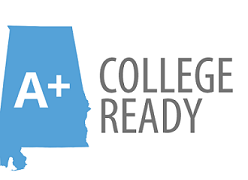 Administrative/Finance AssistantABOUT A+ College Ready:A+ College Ready is an education non-profit and a program of the A+ Education Partnership.  A+ College Ready is beginning its fourteenth year of work in Alabama operating with a $9 million annual budget.  A+ College Ready has a  staff of seventeen motivated education and administrative professionals with the mission of partnering with middle and high schools in order to raise academic standards to increase student achievement.  A+ College Ready offers middle and high schools the opportunity to voluntarily participate in a three-year grant program offering teacher and administrator training and support, equipment, materials, and supplies for the teachers/schools, academic goal setting, and financial incentives for teachers and students.  Read more about our work on our website, www.aplusala.org/college-readyAdministrative/Finance Assistant Duties:Assist Finance DirectorReviewing invoices for approvalMailing invoices and checksFiling documentationOther duties as assignedManage the purchase of equipment, materials, and supplies for program schools  maintain accurate records associated with equipment procurement (NOTE:  Approximately $1 million of equipment purchases annually)Manage the purchase of office supplies for the A+ College Ready teamSupport the planning and implementation of training eventsSupport the work of the Logistics DirectorOrder marketing supplies for training eventsAttend training events and help with registration, lunch, and other duties as assignedAward professional development credit for educators attending A+ College Ready eventsOther duties as assignedAssist with distribution and collection of school/district formsPerform general office duties:  making copies, answering the phone, organizing training materials, and performing other duties as askedSupport Special ProjectsOther duties as assignedApplicant must: Be proficient with Microsoft Office products; comfortable with Microsoft ExcelBe familiar with the Google Suite of products (Docs, Sheets, Forms) prefer some experienceBe able to communicate, in both written and verbal modalities, clearly and accuratelyBe able to work proactively and independently and positively contribute to a collaborative teamBe able to travel as needed to training events; several require overnight staysHave reliable transportationSalary:  $36,000Start Date:  ImmediatelyJob Location: Montgomery, ALBenefits:  Blue Cross Blue Shield insurance provided for employee (family coverage available at a cost)                  Two weeks paid vacation in first year, prorated based on date of hire; three weeks beginning year two                  Funded participation in 401-K plan after year onePosition reports to VP of Academic Affairs and/or VP of Operations Interested parties need to send a cover letter and resume to resumes@aplusala.org